Form DOT F 1700.7 (8-72)	Reproduction of completed page authorizedProject Report TitleFinal Reportmonth yyyyPrincipal InvestigatorName, TitleInstitute for Transportation, Co-Principal InvestigatorName, TitleInstitute for Transportation, Research Assistant(s)Name(s)AuthorsFirst Author, Second Author, and Third AuthorSponsored byIowa Department of Transportation,Midwest Transportation Center, andU.S. Department of Transportation Office of the Assistant Secretary for Research and TechnologyPreparation of this report was financed in partthrough funds provided by the Iowa Department of Transportationthrough its Research Management Agreement with theInstitute for Transportation(InTrans Project yy-xxx)A report fromInstitute for TransportationPhone: 515-294-8103 / Fax: 515-294-0467www.intrans.iastate.eduTABLE OF CONTENTSAcknowledgments	ixExecutive Summary	xiUsing Text/Paragraph Styles in Microsoft Word	1Front Matter	1Technical Report Documentation Page	1Executive Summary	2Parts of the Report Body	2Lists	2Figures	3Tables	3Equations	4References	5Reference List Examples	6Appendix: Additional Help	10Appendix Numbering	10Additional Resources	10Brief Stylesheet	10LIST OF FIGURESFigure 1. Location of bridge with expansion joints	3LIST OF TABLESTable 1. Road length by pavement serviceability	3AcknowledgmentsThe authors would like to thank the Midwest Transportation Center and the U.S. Department of Transportation Office of the Assistant Secretary for Research and Technology for sponsoring this research. The Iowa Department of Transportation (DOT) and Iowa Highway Research Board provided match funds for this project. The authors would like to acknowledge the Iowa DOT Office of Construction and Materials for their encouragement and support.The authors would also like to thank the Iowa Department of Transportation (DOT) and Iowa Highway Research Board (IHRB), which used Federal Highway Administration (FHWA) state planning and research funds as part of their funding and provided match funds for this project through a related study that is still in progress. Executive SummaryThis report starter document provides style and formatting instructions to help researchers working on MTC project reports. To use this document as a template, make a copy of the file and compose your report by replacing the text in that document. Be sure to read the instructions in the text and comments of the original starter document to understand the conventions, review helpful examples, and learn some tricks.Using Text/Paragraph Styles in Microsoft WordA “style” is a set of definitions for how a heading or paragraph will look, including the font and spacing. Understanding how to use these styles will help you to create an uncluttered and consistently formatted report.In Microsoft Word’s styles menu, choose styles such as “Heading 1” and “Body text1” to help you create a consistently formatted report. Styles also enable you to generate and update the Table of Contents, List of Figures, and List of Tables automatically.Here are the guidelines for formatting documents using styles:Do as little manual formatting as possible when you type the text. Instead, apply the appropriate style to each paragraph (a “paragraph” is defined by a hard carriage return at its end; it may not actually be a paragraph of text).Don’t use extra carriage returns at the ends of paragraphs! Applying the styles will take care of the vertical spacing for you.Be sure to use the Body Text1 style (and not the Body Text or Normal style) in your report document.Don’t type first-level headings in all caps; use title case/capitalization and let the Heading 1 style convert the heading to all caps and boldface type. (You can use the Navigation pane, an option available on the View tab in Word, to navigate within your document and to proofread your headings for consistency.)This report “template” or starter document was created with most of the styles you will need built into it. These styles should appear in the Styles bar (or “Quick Style Gallery”) at the top right of your Home tab when you open this Word starter document. You might want to peruse what is there for your use in reports now. Note which style is applied to the various parts of this starter document. The style will appear as highlighted in the Styles bar on the Home tab when you click on a different part of this document.For example, Body Text1 is highlighted when you click on this paragraph. Now, click on FRONT MATTER below and Heading 1 becomes highlighted. When you click on Technical Report Documentation Page below, Heading 2 becomes highlighted. When you click in the bulleted list above, and then click on the down arrow on the scroll list for the Styles gallery, you will see that List Bullet is highlighted.Front MatterTechnical Report Documentation PageAll InTrans reports should have a technical report documentation page (first page of this template), with identifying information and an abstract. The technical report documentation page follows the front cover for the convenience of the sponsor and readers. The abstract will also be used to communicate the project results on the web.Abstracts should be no longer than three paragraphs. Because the abstract will appear separate from the report, it should not contain reference citations. The use of abbreviations, acronyms, figures, tables, and display equations should be avoided.Executive SummaryAn executive summary should be included when requested by the sponsor.Because the executive summary may appear separate from the report, it should not contain reference citations unless absolutely necessary. If references are necessary, please use footnotes. Abbreviations and acronyms should be defined at their first use both in the executive summary and again in the body of the report. Figures, tables, and display equations may be used with discretion.Parts of the Report BodyListsList TypesTo list items within a sentence, simply list them as one item, followed by the next item, and the next item. To emphasize the number of items, use (1) the first item, (2) for the next item, and (3) the next item.Use a bulleted list to present items vertically when the items do not represent a specific sequence or scale of importance:PencilsPaperErasersTo emphasize the number of items or sequence of items, use a numbered list:First, open the door.Then step through.Finally, close the door.Do not use a numbered list when the items do not represent a specific sequence or scale of importance/ranking.Common List ErrorsDo not introduce a list with a phrase ending “including:” or “such as:” Either eliminate the colon or add “the following” or “as follows” before the colon.Do not end list items with punctuation unless they are complete sentences. If they are complete sentences, use periods.FiguresSee Figure 1 for how to format a figure and its figure caption. Use the Figure style for proper alignment and set the Format Position of your figures to Inline with Text. Use the Figure Caption style for your captions. Capitalize and punctuate your figure captions as shown here.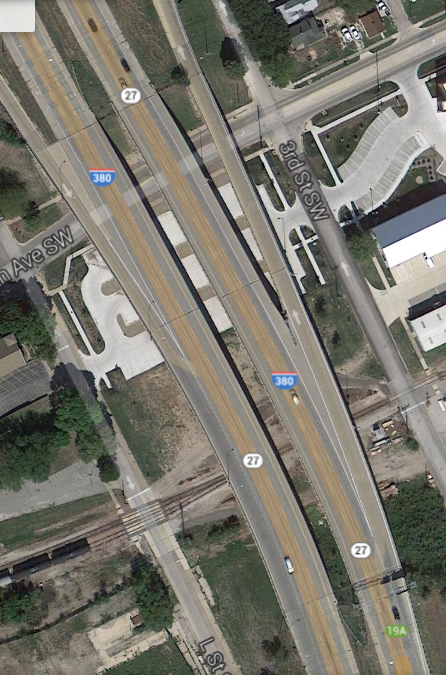 © Google 2014Figure 1. Location of bridge with expansion jointsTablesSee Table 1 for the recommended formatting and borders on tables. Use the Table Title style for your table titles. Capitalize and punctuate your table titles as shown here.Table 1. Road length by pavement serviceability*Use the Table Note styleEquationsIn equation (1), we show how to format equations using the Equation text/paragraph style:A = 14 (q – 1)	(1)where A is the variable of automation and q is the length of twine used in the measurements.ReferencesThe author-date system is the preferred documentation method for references, particularly in transportation-related research reports. We prefer it over the Notes system because it provides readers with the author and date of the information being cited right in the body of your report, in context.Cite the source in the report text by the author name(s) and year of publication at the end in parentheses as follows:Single author: (Jones 2005)Two authors: (Jones and Smith 2005)Three or more authors: (Jones et al. 2005)Note that the author-date citations in parentheses in your body text do not include commas before the years. This convention is consistent with Transportation Research Board’s Cooperative Research Program (TRB’s CRP) standards.If you are citing multiple sources in parentheses, you can just separate them with commas rather than with semi-colons. Here is an example:(Phares and Greimann 2012, Taylor et al. 2015)The author-date reference list should be in alphabetical order and include everything cited in your report text (and nothing extra or not cited). The formatting of the list should be consistent and each reference should provide the pertinent information needed for the reader to find the source information if desired. Following suit from Second Highway Research Program (SHRP 2) standards/guidelines, the following documents are not considered references, should stand on their own in the text, and do not need to be included in the References:SpecificationsStandards of standard-setting organizations (e.g., AASHTO, ASTM International, and ANSI) Legislative actsLikewise, personal communications do not need to be included in your references list. For those, include the person’s name, title, and organization in the report body text, noting the information was from personal communication with that person.Reference List ExamplesReference list examples using our preferred format are provided below, along with some additional information.Books/Guides/Manuals/Reports/Tech BriefsDahlberg, J., B. Phares, and W. Klaiber. 2015. Cost-Effective Timber Bridge Repairs: Manual for Repairs of Timber Bridges in Minnesota. Minnesota Department of Transportation, St. Paul, MN.Edara, P, C. Sun, and S. Breslow. 2013. Evaluation of J-turn Intersection Design Performance in Missouri. Missouri Department of Transportation, Jefferson City, MO.Hallmark, S. L., A. Goswamy, and M. Pawlovich. 2016. Safety Edge Crash Modification Factors Tech Brief. Center for Transportation Research and Education and Midwest Transportation Center, Institute for Transportation, Iowa State University, Ames, IAHallmark, S. L., N. Hawkins, and O. Smadi. 2015. Evaluation of Dynamic Speed Feedback Signs on Curves: A National Demonstration Project. Federal Highway Administration, Turner-Fairbank Highway Research Center, McLean, VA. Hawkins, N., O. Smadi, and S. Knickerbocker. 2016. Evaluation of Pavement Markings on Challenging Surfaces. Minnesota Department of Transportation, St. Paul, MN.Kosmatka, S. and M. L. Wilson. 2016. Design and Control of Concrete Mixtures: The Guide to Applications, Methods, and Materials. 16th Edition. Portland Cement Association, Skokie, IL.Maze, T., J. Hochstein, R. Souleyrette, H. Preston, and R. Storm. 2010. NCHRP Report 650: Median Intersection Design for Rural High-Speed Divided Highways. National Cooperative Highway Research Program, Washington, DC.Shane, J. S. 2016a. Iowa DOT Project Management Peer Exchange. Construction Management and Technology Program, Institute for Transportation, Iowa State University, Ames, IA.Shane, J. S. 2016b. Iowa DOT Project Management Peer Exchange Tech Transfer Summary. Construction Management and Technology, Institute for Transportation, Iowa State University, Ames, IA.Shane, J. S., K. Strong, D. Gransberg, and D. Jeong. 2015. Guide to Project Management Strategies for Complex Projects. SHRP 2 S2-R10-RW-2. Second Strategic Highway Research Program, Washington, DC.Taylor, P., P. Tikalsky, K. Wang, G. Fick, and X. Wang. 2012. Development of Performance Properties of Ternary Mixtures: Field Demonstrations and Project Summary. National Concrete Pavement Technology Center, Iowa State University, Ames, IA.Taylor, P. and X. Wang. 2015. Best Practices for Jointed Concrete Pavements / Materials Related Distress: Aggregates Tech Brief. Federal Highway Administration, Washington, DC. www.fhwa.dot.gov/pavement/concrete/pubs/hif15013.pdf.Parts of a Book or ManualHarrington, D. and G. Fick. 2014. Chapter 2. Evaluating Pavements and Selecting Solutions. In Guide to Concrete Overlays: Sustainable Solutions for Resurfacing and Rehabilitating Existing Pavements. Third Edition. National Concrete Pavement Technology Center, Iowa State University, Ames, IA. www.cptechcenter.org/technical-library/documents/Overlays_3rd_edition.pdf.Periodicals/Journals/MagazinesPeterson, K. W., R. A. Swartz, L. L. Sutter, and T. J. Van Dam. 2001. Air Void Analysis of Hardened Concrete with a Flatbed Scanner. Transportation Research Record: Journal of the Transportation Research Board, No. 1775, pp. 36–43.Taylor, P. C., W. Morrison, W., and V.A. Jennings. 2004. The Effect of Finishing Practices on Performance of Concrete Containing Slag and Fly Ash as Measured by ASTM C 672 Resistance to Deicer Scaling Tests. Cement, Concrete, and Aggregates, Vol. 26, No. 2, pp.155–159.Wang, X., P. Taylor, K. Wang, and M. Lim. 2016. Monitoring of setting time of self-consolidating concrete using ultrasonic wave propagation method and other tools. Magazine of Concrete Research, Vol. 68, No. 3, pp. 151–162.Wang, X., K. Wang, F. Bektas, and P. Taylor. 2012. Drying Shrinkage of Ternary Blend Concrete in Transportation Structures. Journal of Sustainable Cement-Based Materials, Vol. 1, Nos. 1–2, pp. 56–66.Papers Presented at Meetings/ConferencesFrom CRP guidelines on references: Avoid unpublished references if papers/reports have been published. Do not use expressions such as “Paper prepared for presentation…,” or “Paper presented at…” when publication has occurred.MnDOT has used a standard that these references should include the presentation date or conference dates and location/city and state.Guo, F., C. T. Jahren, and Y. Turkan. 2015. Electronic Document Management Systems for Transportation Construction Industry. 5th International/11th Construction Specialty Conference, Vancouver, BC, June 8-10, 2015.Heikkilä, R., and M. Jaakkola. 2006. Automation of road construction-the state of the art in Europe. 23th International Symposium on Automation and Robotics in Construction. ISARC, Tokyo, Japan, October 3-5, 2006.ProceedingsFrom CRP guidelines on references: Print the names of journals, proceedings, bulletins, and so forth in italics…Carlson, J., L. Sutter, K. Peterson, T. and Van Dam. 2005. An Update on Application of a Flat-Bed Scanner for Performing ASTM C 457, Proceedings of the 27th International Conference on Cement Microscopy, Victoria, BC, pp. 304–316.Chatterji, S. and A. D. Jensen. 1992. Formation and Development of Interfacial Zones Between Aggregates and Portland Cement Pastes in Cement-Based Materials. Interfaces in Cementitious Composites, Proceedings of the RILEM International Conference, October, 1992, pp. 3–12.Diamond, S. 1976. The composition of the gel phase in Portland cement paste. Hydraulic Cement Pastes: Their Structure and Properties, pp. 2–30. Proceedings, Session I: Cement Paste Microstructure – An Overview at Several Levels, Cement and Concrete Association, University of Sheffield, April 8–9, 1976.Helmuth, R. A. 1961. Dimensional Changes of Hardened Portland Cement Pastes Caused by Temperature Changes. Proceedings of the Fortieth Annual Meeting of the Highway Research Board, Vol. 40, pp. 315–336. Washington, DC, January 9–13, 1961.Ley, M. T. and B. Tabb. 2014. A Test Method to Measure the Freeze Thaw Durability of Fresh Concrete Using Overpressure. Proceedings of the Transportation & Development Institute (T&DI) Congress, pp. 79–87.Mitchell, P. W. 1980. The Concepts Defining the Rate of Swell of Expansive Soils. Proceedings of the 4th International Conference on Expansive Soils, Denver, CO, Vol. 1, pp. 106–116. Peterson, K., L. Sutter, and T. VanDam. 2002. Air Void Analysis of Hardened Concrete with a High-Resolution Flatbed Scanner. Proceedings of the 24th International Conference on Cement Microscopy, San Diego, CA, pp 304–316.Theses and DissertationsBigelow, J. J. 2004. Dynamic field performance of glued-laminated timber bridges. MS thesis. Iowa State University, Ames, IA.Sen, S. 2015. Impact of Pavements on the Urban Heat Island. MS thesis. University of Illinois at Urbana-Champaign, IL.Yurdakul, E. Proportioning for Performance-Based Concrete Pavement Mixtures. PhD dissertation. Iowa State University, Ames, IA.Online SourcesARRB Group. 2010. Sprayed Seal Information Centre, Seal types – South Africa. www.arrb.com.au/sealing/SAsealtype.html. Last accessed January 2015.MnDOT. 2013. State Aid for Local Transportation. State Aid ESAL Calculator retrieved June 19, 2014 from Minnesota Department of Transportation website: www.dot.state.mn.us/stateaid/esal.html.MnDOT. 2012. Traffic Forecasting & Analysis. Information and data retrieved June 19, 2014 from Minnesota Department of Transportation website: www.dot.state.mn.us/traffic/data/.MnDOT. 1999. Effectiveness of Law Enforcement in Reducing Vehicle Speeds in Work Zones. Minnesota Department of Transportation, Office of Construction, Construction Programs Section, St. Paul, MN. www.senate.gov/statement.html. Last accessed February 2015.Appendix: Additional HelpAppendix NumberingWhen you have two or more appendices, designate them Appendix A, Appendix B, etc. In such cases, you may want to number tables, figures, and equations A.1, A.2… B.1, B.2, etc.Additional ResourcesBe sure to check and try to follow the latest guidelines and/or instructions from your publisher. (Note that sometimes the publisher is the sponsor, but not always.) For custom template/starter documents, information/document design services, and/or graphic design services, submit a Communications Request (www.intrans.iastate.edu/commrequest/), which is also available from the Comm. Project Request link at the bottom of the InTrans homepage (www.intrans.iastate.edu ), or contact the InTrans publications/communications group via email at intranspubs@iastate.edu If you have any questions or would like to schedule InTrans reports Word training, you can also contact Sue Stokke at sstokke@iastate.edu or 515-294-0289.Brief StylesheetInTrans report editors use the following style sheet, based largely on The Chicago Manual of Style (www.chicagomanualofstyle.org/16/contents.html), as a quick reference during the copyediting process.Technical Report Documentation PageTechnical Report Documentation PageTechnical Report Documentation PageTechnical Report Documentation PageTechnical Report Documentation Page1. Report No.2. Government Accession No.2. Government Accession No.3. Recipient’s Catalog No.3. Recipient’s Catalog No.4. Title and Subtitle4. Title and Subtitle4. Title and Subtitle5. Report Date5. Report Datemonth yyyymonth yyyy6. Performing Organization Code6. Performing Organization Code7. Author(s)7. Author(s)7. Author(s)8. Performing Organization Report No.8. Performing Organization Report No.First Author, Second Author, and Third AuthorFirst Author, Second Author, and Third AuthorFirst Author, Second Author, and Third Author9. Performing Organization Name and Address9. Performing Organization Name and Address9. Performing Organization Name and Address10. Work Unit No. (TRAIS)10. Work Unit No. (TRAIS)Institute for Transportation,  50010-8664Institute for Transportation,  50010-8664Institute for Transportation,  50010-8664Institute for Transportation,  50010-8664Institute for Transportation,  50010-8664Institute for Transportation,  50010-866411. Contract or Grant No.11. Contract or Grant No.Institute for Transportation,  50010-8664Institute for Transportation,  50010-8664Institute for Transportation,  50010-8664Part of DTRT13-G-UTC37Part of DTRT13-G-UTC3712. Sponsoring Organization Name and Address12. Sponsoring Organization Name and Address12. Sponsoring Organization Name and Address13. Type of Report and Period Covered13. Type of Report and Period CoveredMidwest Transportation Center
2711 S. Loop Drive, Suite 4700
Ames, IA 50010-8664Iowa Department of Transportation
800 Lincoln Way
,  50010Midwest Transportation Center
2711 S. Loop Drive, Suite 4700
Ames, IA 50010-8664Iowa Department of Transportation
800 Lincoln Way
,  50010U.S. Department of Transportation
Office of the Assistant Secretary for Research and Technology
1200 New Jersey Avenue, SE
Washington, DC 20590Final ReportFinal ReportMidwest Transportation Center
2711 S. Loop Drive, Suite 4700
Ames, IA 50010-8664Iowa Department of Transportation
800 Lincoln Way
,  50010Midwest Transportation Center
2711 S. Loop Drive, Suite 4700
Ames, IA 50010-8664Iowa Department of Transportation
800 Lincoln Way
,  50010U.S. Department of Transportation
Office of the Assistant Secretary for Research and Technology
1200 New Jersey Avenue, SE
Washington, DC 2059014. Sponsoring Agency Code14. Sponsoring Agency CodeMidwest Transportation Center
2711 S. Loop Drive, Suite 4700
Ames, IA 50010-8664Iowa Department of Transportation
800 Lincoln Way
,  50010Midwest Transportation Center
2711 S. Loop Drive, Suite 4700
Ames, IA 50010-8664Iowa Department of Transportation
800 Lincoln Way
,  50010U.S. Department of Transportation
Office of the Assistant Secretary for Research and Technology
1200 New Jersey Avenue, SE
Washington, DC 2059015. Supplementary Notes15. Supplementary Notes15. Supplementary Notes15. Supplementary Notes15. Supplementary NotesVisit www.intrans.iastate.edu for color pdfs of this and other research reports.Visit www.intrans.iastate.edu for color pdfs of this and other research reports.Visit www.intrans.iastate.edu for color pdfs of this and other research reports.Visit www.intrans.iastate.edu for color pdfs of this and other research reports.Visit www.intrans.iastate.edu for color pdfs of this and other research reports.16. Abstract16. Abstract16. Abstract16. Abstract16. Abstract17. Key Words17. Key Words17. Key Words18. Distribution Statement18. Distribution Statementalphabetical—lowercase—separated by em dashesalphabetical—lowercase—separated by em dashesalphabetical—lowercase—separated by em dashesNo restrictions.No restrictions.19. Security Classification (of this report)20. Security Classification (of this page)20. Security Classification (of this page)21. No. of Pages22. PriceUnclassified.Unclassified.Unclassified.xxNACountyPavement ServiceabilityPavement ServiceabilityPavement ServiceabilityCountyGravel (mi)Secondary (mi)Interstate (mi)424270O’Brien County24246*363535Usage Guidelineabbreviations
for state DOTs Spell out and define at first occurrence in text and abbreviate for additional occurrences after that in the Abstract, as a separate section, Acknowledgments, as a separate section, Executive Summary, as a separate section and first chapter of the body of the report for the remainderEach DOT mentioned must be defined before using abbreviationUse the name and abbreviation listed on each DOT’s website; e.g.,Iowa Department of Transportation (Iowa DOT)Minnesota Department of Transportation (MnDOT)Nebraska Department of Roads (NDOR)Wisconsin Department of Transportation (WisDOT)Kentucky Transportation Cabinet (KYTC)author-date citationsIncludes author’s last name followed by year of publication, with no punctuation between author and date (e.g., Pacini 1997)For more than three authors, use the first author’s name followed by “et al.” Do not italicize “et al.” in in-text citations (e.g., Smith et al. 1997)author-date citationsIncludes author’s last name followed by year of publication, with no punctuation between author and date (e.g., Pacini 1997)For more than three authors, use the first author’s name followed by “et al.” Do not italicize “et al.” in in-text citations (e.g., Smith et al. 1997)standards or 
specificationsAASHTO references have a space between the letter and the number, in this format: AASHTO T 152, AASHTO TP 75ASTM International references do not have a space between the letter and the number, in this format: ASTM C231, ASTM C103commasItems in a series are normally separated by commasWhen a conjunction joins the last two elements in a series, place a comma before the conjunction (serial comma)If the last element consists of a pair joined by and, the pair should still be preceded by a serial comma and the first andAn adverbial or participial phrase at the beginning of a sentence is usually followed by a commaWhen independent clauses are joined by and, but, or, so, yet, or any other conjunction, a comma usually precedes the conjunctionPlace a comma after a dependent clause that precedes a main clausedataData is the plural of datum and should be treated as a plural noun (“These data are…”)e.g., and i.e.,Always use a comma after either of themem dash (—)Sets off an amplifying or explanatory elementMay be used to separate a subject, or a series of subjects, from a pronoun that introduces the main clauseen dash (–)Principally used to connect numbers (replacing the word to) and, less often, to connect wordsIf the word from precedes the first element, the word to, should be used, never a hyphen or en dashIf the word between precedes the first element, the word and should be used, never a hyphen or en dashet al., i.e.,Common Latin words and abbreviations should not be italicizedetc. Never use etc. at the end of a list that begins with e.g.,hyphen (-)Number + abbreviation = no hyphen (a 3 ft high wall)Number + percentage = no hyphen (10 percent raise)Number (ordinal) + noun = hyphenated (third-floor apartment)Number (spelled out) + noun = hyphenated before a noun, otherwise open (three-foot-high statuette versus 3 ft. high)Age terms are hyphenated in both noun and adjective forms (a three-year-old pavement)Retain the hyphen when the second part of a hyphenated expression is omitted, followed by a space (five- to ten-day curing period)in situ, in vitro,
a prioriForeign words and phrases familiar to readers and listed in Webster’s are not italicized if used in an English context, and in situ is not hyphenated!its and it’s Its is the possessive form of it; it’s is the contraction for it is. listsNumerals that order the items in a run-in (not bulleted) list should be enclosed in parentheses (and only use numerals for a list when it denotes either sequence or rank priority)No punctuation precedes the first list item if the last word of the introductory material is a verb or a prepositionIf the introductory material is an independent clause, a colon should precede the first parenthesisSeparate list items by commas unless any items require internal commas, in which case all items should be separated by semicolonsWhen each list item in a consists of a complete sentence or several sentences, the list is best set vertically (bulleted or numbered)numbersIn scientific/technical publications, spell out only single-digit numbers (one through nine) and use numerals for whole numbers 10 and aboveMake an exception in cases where writing two numbers in close proximity would seem awkward (e.g., “nine or 10 miles”)Always spell out a number that begins a sentenceUse a numeral when specifying a name (e.g., project Phase I or Site 1)ordinalsUsually spell out (e.g., first, second, third…); general rule for cardinal numbers applies for ordinalsIf using ordinal numerals, use 1st, 2nd, etc., and no superscriptpercentEither spelled out (10 to 20 percent) or using the symbol (%) in text, as long as consistent throughout, and use the symbol in table headings and figurestimeUse numerals (with zeros for even hours) to emphasize exact times (e.g., 8:00 a.m.) and a.m. and p.m. (with periods) in body textstate or countyCapitalize the word State or County after a name and when used as a part of the nameWhen preceding the name, usually capitalize in names of countries but leave lowercase in entities below the national levelAlmost always lowercase when used alonesymbols, unitsIf an abbreviation or a symbol is used for the unit of measure, the quantity is always expressed by a numeral (55 mph)For two or more quantities, the abbreviation or symbol is repeated if it is closed up to the number but not if it is separated (35 to 50 percent)Either spell out (e.g., inches, feet, square feet, yards, cubic yards) in text or abbreviate consistently throughout (e.g., 3 in., 1 ft, 7 ft2, 4 yd3)that versus whichThat is used restrictively to narrow a category or identify a particular item being discussed (“any tree that is taller must be outside”)Which is used non-restrictively, or to add information about an already-identified item (“the officer had a toy poodle, which is not a police dog”); which is always preceded by a comma 